Paramedic Pathway to Perform a Landmark Guided Fascia Iliaca Compartment Block as part of the RAPID TrialTASKRATIONALEConfirm indication for Fascia Iliaca Compartment Block [FICB] (using hip fracture assessment checklist tool)To ensure inclusion criteria are metExplain the procedure and potential side effects of an FICB to the patient and carer/next-of-kin and ensure consent is taken (verbal)Include:                  -      Permanent nerve damage [very rare]Local anaesthetic toxicity [very rare]Local bruising, infection and bleeding [uncommon]Failure of blockade [5-20%]To ensure the patient makes informed consent about receiving FICBEstablish monitoring using Dinamap® (non-invasive blood pressure, pulse oximetry)To facilitate recognition of any potential adverse eventsRecord patient’s vital signs and pain score before providing analgesia. If the patient has cognitive impairment and is unable to verbalise a pain score, please provide a subjective pain score, and note on the patient clinical record that you have done so.To provide baseline observations and assess efficacy of FICBConfirm patent intravenous access To facilitate treatment of any potential adverse eventsEnsure that resuscitation equipment and emergency drugs are readily available before commencing FICBTo facilitate treatment of any potential adverse outcomesAssist the patient into the supine position with affected leg extended as much as possible.To provide correct position of leg for FICBUndertake physical examination of patient’s lower limb. Confirm pulse in foot.To detect FICB contraindications Check correct side against patient’s notes and verbal confirmation if possible‘STOP BEFORE YOU BLOCK’ To confirm the correct leg is to be blockedPlace one middle finger on Anterior Superior Iliac Spine [ASIS] and the other middle finger on the symphysis pubis. Divide the line using both index fingers into three equal parts as shown 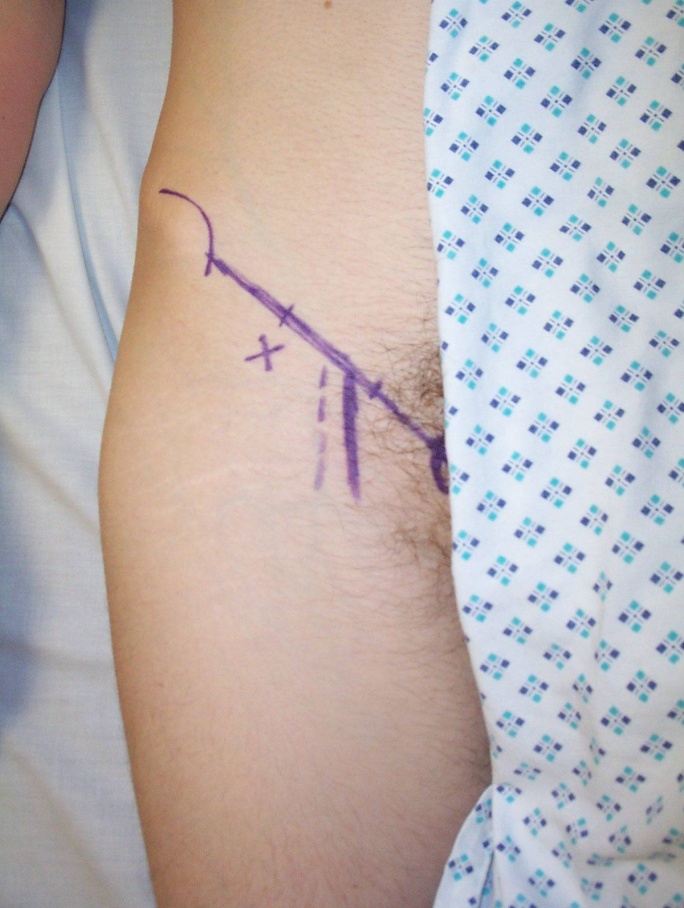 To ensure accurate needle placementMark the injection point 1cm below the lateral index fingerTo facilitate block placementConfirm the femoral artery position is medial to the injection point (palpate femoral artery making sure it is at least 2cm medial to marked injection point)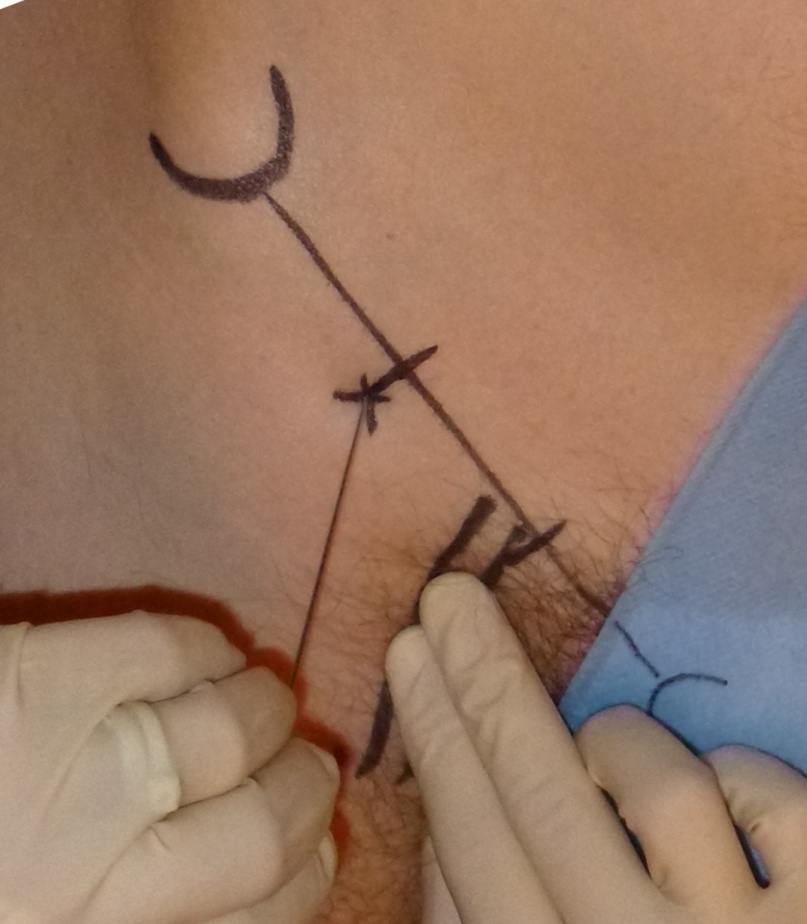 To avoid complicationsWash hands, prepare equipment and sterile field:Open dressing pack, syringes, needles, local anaesthetic etcClean the skin from the ASIS to the pubic bone with provided skin preparationWash handsPut on sterile glovesDraw up prilocaine 1% into 1 x 20ml and 1 x 10ml syringe and flush the extension line ensuring Bsmart pressure monitor positioned between syringe and needle.To minimise the risk of introducing infectionInsert the 18G block needle perpendicular to the skin at the marked point Do not aim needle mediallyTo prevent accidental damage / injection of the femoral nerve Advance the needleAdvance through two distinct pops [loss of resistance felt following penetration of Fascia Lata and Fascia Iliaca]If pop not clear, bring needle back under skin and  slightly change angleOnce in position,  the needle can be released To ascertain correct placement of under the Fascia Iliacus muscle compartment Aspirate and if no blood detected:Slowly inject Prilocaine 1% x 20ml total aspirating every 5 mlsThere should be no resistance to the injection. The Bsmart monitor should not progress into the yellow zone; if there is, pull back cannula slightly and retry injectionCorrect placement is confirmed by: No resistance to injectionNo appearance of subcutaneous swellingOnset of analgesia over 20-minutesTo reduce the risk of accidental intravenous injection and ensure correct placement of Prilocaine Change syringe and complete Prilocaine injection according to patient weight (total dose 30ml if >50kg body weight). Remove cannulaTo prevent overdose of local anaestheticMonitor and record patient observations over first 30-minutesNB The biggest risk of local anaesthetic toxicity is during the first 20 minutes following bolus administrationEarly detection of adverse effects Discard all sharps and used equipment, in accordance with WAST policy, in the appropriate containers i.e.Sharps boxClinical waste binTo minimise sharps injuryTo allow for the correct disposal of possible contaminated equipment  Instruct the patient to inform the paramedic crew if they experience any tingling/numbness around the mouth, tinnitus and/or if they feel ‘strange’Local anaesthetic toxicity or hypersensitivity reaction may occur after Prilocaine injection  Record the procedure on the trial documentation provided, indicating any problems or complications encountered and action takenTo ensure accurate records are maintained and adverse events can be investigated Advise the patient not to mobilise without the assistance of a staff memberBlockade of the motor nerves of leg may occur, limiting ability to mobilise safelyWhen the patient is handed over to emergency department staff, please remind the triage nurse to take a pain score from the patientTo assess efficacy of the FICB